              Рассмотрев  обращение  ООО «Средневолжская  землеустроительная компания»  исх. № К-1283 от 17.11.2021 г. «Об отмене Постановления о подготовке № 885 от 15.09.2021 г.», руководствуясь Градостроительным кодексом Российской Федерации, Федеральным законом от 06.10.2003 г. № 131-ФЗ «Об общих принципах организации местного самоуправления в Российской Федерации», Федеральным законом от 27.07.2010 г. № 210-ФЗ «Об организации предоставления государственных и муниципальных услуг», Администрация муниципального района Сергиевский Самарской области  ПОСТАНОВЛЯЕТ:Признать утратившим силу Постановление Администрации муниципального района Сергиевский Самарской области  № 885 от 15.09.2021 г. «О подготовке проекта планировки территории и проекта межевания территории объекта АО «Самараинвестнефть»: «Обустройство Иржовского месторождения нефти» в границах сельского поселения Черновка, сельского поселения Верхняя Орлянка,  сельского поселения Светлодольск  муниципального района Сергиевский Самарской области».  Опубликовать настоящее Постановление в газете «Сергиевский вестник» и разместить на сайте Администрации муниципального района Сергиевский по адресу: http://sergievsk.ru/ в информационно-телекоммуникационной сети Интернет.Настоящее Постановление вступает в силу со дня его официального опубликования.Контроль за выполнением настоящего Постановления оставляю за собой.В.М. ВтороваАдминистрациямуниципального районаСергиевскийСамарской областиПОСТАНОВЛЕНИЕ« 22 »     ноября   2021г.№  1054О признании утратившим силуПостановления  Администрациимуниципального района Серги-евский Самарской области № 885от 15 сентября 2021 года «О под-готовке проекта планировки тер-ритории и проекта межевания территории  объекта АО Самара-инвестнефть»: «Обустройство Иржовского  месторождения нефти»  в границах сельского поселения Черновка, сельского поселения Верхняя Орлянка, сельского поселения Светло-дольск муниципального района Сергиевский Самарской области»Глава муниципального района СергиевскийА. А. Веселов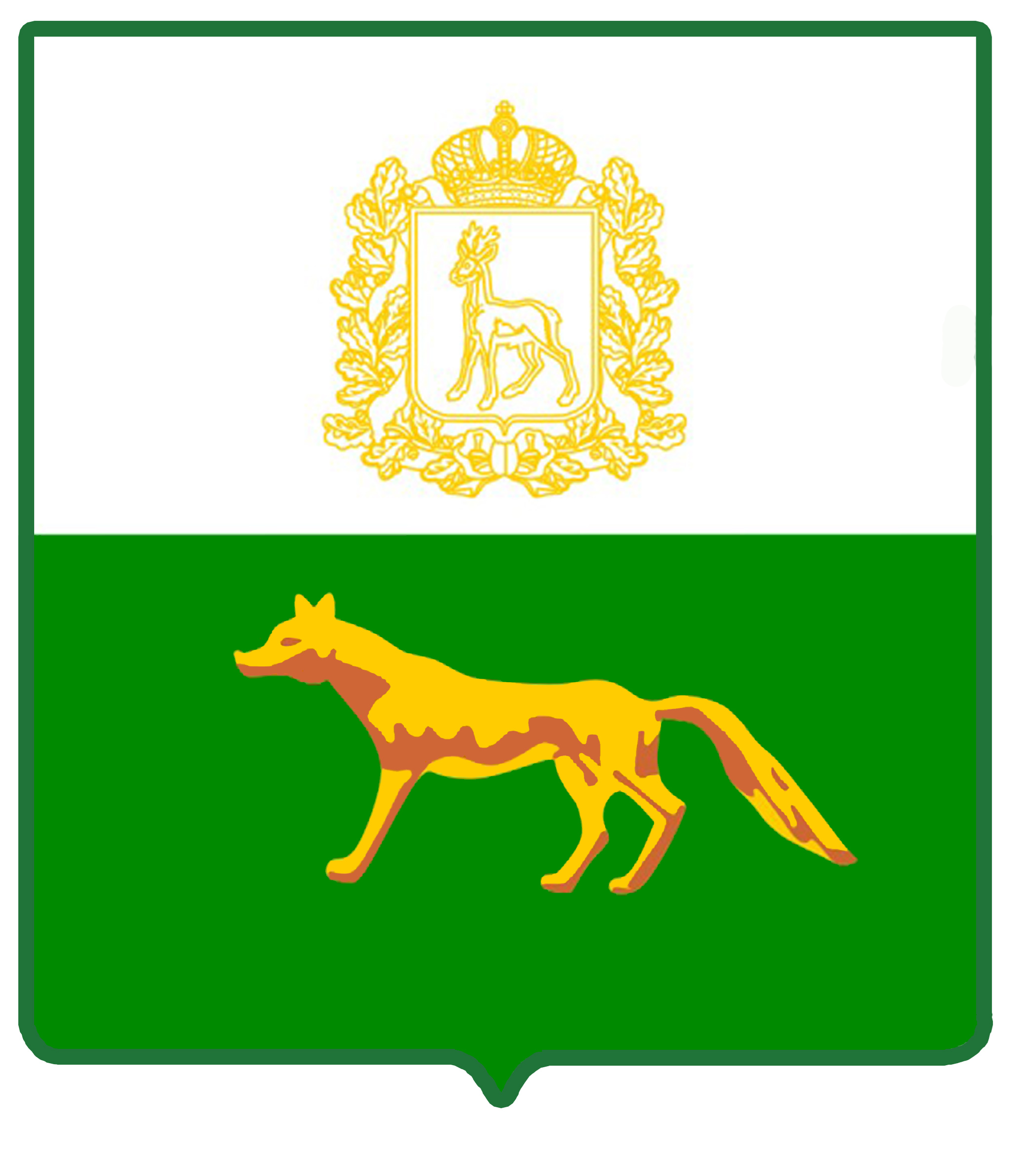 